APPLICATION FOR A BUILDING PERMIT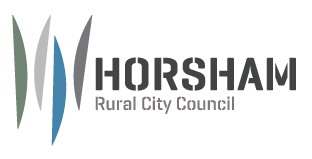 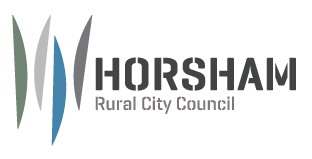 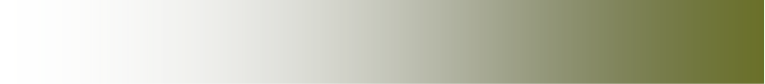 Building Act 1993, Building Regulations 2018, Regulation 24, Form 1To:  Building SurveyorPTOFrom:From:From:From:From:From:Owner/Agent of OwnerACN/ARBNPostal Address of applicantPost CodeEmail:  Address for serving or giving of documentsAddress for serving or giving of documentsPost CodeIndicate if the applicant is a lessee or licensee of Crown land to which this application appliesIndicate if the applicant is a lessee or licensee of Crown land to which this application appliesIndicate if the applicant is a lessee or licensee of Crown land to which this application appliesContact PersonTelephoneLessee Responsible for Building WorkLessee Responsible for Building WorkIndicate if a lessee of the building, of which parts are leased by different persons, is responsible for the alterations to a part of the building leased by that lessee.Ownership Details (if applicant is agent of owner)Ownership Details (if applicant is agent of owner)Ownership Details (if applicant is agent of owner)Ownership Details (if applicant is agent of owner)Name of Owner(s)ACN/ARBNPostal Address PostcodeEmail:  Contact PersonTelephoneProperty DetailsProperty DetailsProperty DetailsProperty DetailsProperty DetailsProperty DetailsProperty DetailsProperty DetailsProperty DetailsProperty DetailsProperty DetailsProperty DetailsProperty DetailsNo.  Street  City/Suburb/Town  City/Suburb/Town  PostcodeLotLP/PSVolumeFolioCrown AllotmentCrown AllotmentCrown AllotmentSectionParishCountyMunicipal District  Municipal District  Municipal District  Horsham Rural City CouncilHorsham Rural City CouncilHorsham Rural City CouncilHorsham Rural City CouncilAllotment area (for new dwellings only)Allotment area (for new dwellings only)Allotment area (for new dwellings only)m2Land owned by the Crown or a Public Authority    Land owned by the Crown or a Public Authority    Land owned by the Crown or a Public Authority    Land owned by the Crown or a Public Authority    Land owned by the Crown or a Public Authority    Land owned by the Crown or a Public Authority    Builder (if known)Builder (if known)Builder (if known)Builder (if known)Name ACN/ARBNBuilding Practitioner Registration No.TelephonePostal Address Post CodeIf the builder is carrying out domestic building work under a major domestic building contract, attach an extract of the major domestic building contract showing the names of the parties to the contract in relation to the proposed building work and a copy of the certificate of insurance (if applicable).If the builder is carrying out domestic building work under a major domestic building contract, attach an extract of the major domestic building contract showing the names of the parties to the contract in relation to the proposed building work and a copy of the certificate of insurance (if applicable).If the builder is carrying out domestic building work under a major domestic building contract, attach an extract of the major domestic building contract showing the names of the parties to the contract in relation to the proposed building work and a copy of the certificate of insurance (if applicable).If the builder is carrying out domestic building work under a major domestic building contract, attach an extract of the major domestic building contract showing the names of the parties to the contract in relation to the proposed building work and a copy of the certificate of insurance (if applicable).Natural person for service of directions, notices and orders (if builder is a body corporate)Natural person for service of directions, notices and orders (if builder is a body corporate)Natural person for service of directions, notices and orders (if builder is a body corporate)Natural person for service of directions, notices and orders (if builder is a body corporate)NameTelephonePostal AddressPost CodeBuilding Practitioner or Architect engaged to prepare documents for this permit Building Practitioner or Architect engaged to prepare documents for this permit Building Practitioner or Architect engaged to prepare documents for this permit Building Practitioner or Architect engaged to prepare documents for this permit Building Practitioner or Architect engaged to prepare documents for this permit Building Practitioner or Architect engaged to prepare documents for this permit (List any building practitioner or architect engaged to prepare documents forming part of the application for this permit).(List any building practitioner or architect engaged to prepare documents forming part of the application for this permit).(List any building practitioner or architect engaged to prepare documents forming part of the application for this permit).(List any building practitioner or architect engaged to prepare documents forming part of the application for this permit).(List any building practitioner or architect engaged to prepare documents forming part of the application for this permit).(List any building practitioner or architect engaged to prepare documents forming part of the application for this permit).NameCategory/ClassReg No.NameCategory/ClassReg No.NameCategory/ClassReg No.NameCategory/ClassReg No.Nature of Building WorkNature of Building WorkNature of Building WorkNature of Building WorkNature of Building WorkConstruction of a new buildingAlterations to an existing buildingDemolition of a buildingRemoval of a buildingExtension to an existing buildingChange of use of an existing buildingRe-erection of a buildingConstruction of a swimming pool or spa barrierConstruction of swimming pool or spaConstruction of a small second dwellingOther (give description)Proposed use of Building:Note:  Under the Building Act 1993 swimming pool is defined to include a spa.Social HousingSocial HousingDoes any of the building work include the construction of social housing as referred to in regulation 281B?NO *Indicate Yes if the building work, which is the subject of this application, includes the construction of social housing or if other building work, which is the subject of a related staged building permit, includes the construction or social housing.*Indicate Yes if the building work, which is the subject of this application, includes the construction of social housing or if other building work, which is the subject of a related staged building permit, includes the construction or social housing.Emergency RecoveryEmergency RecoveryDoes any of the building work include the construction of a dwelling that was destroyed or damaged in an emergency referred to in regulation 166J9b) of the Building Regulations 2018?NO *Indicate Yes if the building work, which is the subject of this application, includes the construction or repair of a dwelling within the same municipal district as the destroyed or damaged residential dwelling.*Indicate Yes if the building work, which is the subject of this application, includes the construction or repair of a dwelling within the same municipal district as the destroyed or damaged residential dwelling.Owner-BuilderOwner-BuilderOwner-BuilderOwner-BuilderI intend to carry out the work as an owner-builder? YES    NO Owner builder Certificate of Consent No  (if app)*You will only require this certificate if you intend to be an owner-builder, and the value of the ‘domestic building work’ is over $16,000.The value of the building work includes labour costs and materials. It's the estimated cost if you were to engage a registered builder to do the work.An owner-builder certificate of consent is issued by the Victorian Building Authority.  https://www.vba.vic.gov.au/owner-builders*You will only require this certificate if you intend to be an owner-builder, and the value of the ‘domestic building work’ is over $16,000.The value of the building work includes labour costs and materials. It's the estimated cost if you were to engage a registered builder to do the work.An owner-builder certificate of consent is issued by the Victorian Building Authority.  https://www.vba.vic.gov.au/owner-builders*You will only require this certificate if you intend to be an owner-builder, and the value of the ‘domestic building work’ is over $16,000.The value of the building work includes labour costs and materials. It's the estimated cost if you were to engage a registered builder to do the work.An owner-builder certificate of consent is issued by the Victorian Building Authority.  https://www.vba.vic.gov.au/owner-builders*You will only require this certificate if you intend to be an owner-builder, and the value of the ‘domestic building work’ is over $16,000.The value of the building work includes labour costs and materials. It's the estimated cost if you were to engage a registered builder to do the work.An owner-builder certificate of consent is issued by the Victorian Building Authority.  https://www.vba.vic.gov.au/owner-buildersCost of building workCost of building workCost of building workCost of building workIs there a contract for the building work? YES    NOIf yes, state the contract price:$     If no, state the estimated cost of the building work (including the cost of labour and materials) and attach details of the method of estimation:If no, state the estimated cost of the building work (including the cost of labour and materials) and attach details of the method of estimation:If no, state the estimated cost of the building work (including the cost of labour and materials) and attach details of the method of estimation:$     Does the building work relate to more than one class of building, including a class of building referred to in section 205G(2A) of the Building Act 1993 and a Class 1, 9 or 10 building:Does the building work relate to more than one class of building, including a class of building referred to in section 205G(2A) of the Building Act 1993 and a Class 1, 9 or 10 building:Does the building work relate to more than one class of building, including a class of building referred to in section 205G(2A) of the Building Act 1993 and a Class 1, 9 or 10 building:NO If yes, provide the cost of the building work that relates to the class or classes referred to in section 205G(2A) of the Building Act 1993 and the cost of the building work that relates to a class 1, 9 or 10 building:If yes, provide the cost of the building work that relates to the class or classes referred to in section 205G(2A) of the Building Act 1993 and the cost of the building work that relates to a class 1, 9 or 10 building:If yes, provide the cost of the building work that relates to the class or classes referred to in section 205G(2A) of the Building Act 1993 and the cost of the building work that relates to a class 1, 9 or 10 building:Cost of building work relating to a Class 2, 3, 4, 5, 6, 7 or 8 building:Cost of building work relating to a Class 2, 3, 4, 5, 6, 7 or 8 building:Cost of building work relating to a Class 2, 3, 4, 5, 6, 7 or 8 building:$     Cost of building work relating to a Class 1, 9 or 10 building:Cost of building work relating to a Class 1, 9 or 10 building:Cost of building work relating to a Class 1, 9 or 10 building:$     Stage of Building WorkStage of Building WorkStage of Building WorkStage of Building WorkIf application is to permit a stage of the work:Extent of Stage:Cost of work for this stage:$     Cost of work for the whole of the building work:$     SignatureSignatureSignatureSignature of Applicant:Date:       Lodgement:  In person:  Civic Offices, Roberts Avenue Horsham or email:  building@hrcc.vic.gov.au